Worksheet #2Boracay is a         island about an hour's         from Manila in the         . Its long white sand         rival the best         of more popular destinations such as the Caribbean, the South Pacific as well as neighboring Thailand, Malaysia and Indonesia.         are available to suit         levels of activity. For those wanting to just lounge around and take in some rays, beach-front hotels usually have lounge chairs set up just a few       away from the hotel entrances. Facilities for the usual water       activities such as sailing, wind surfing, snorkeling, diving and jet skiing are also widely available for those in search of more active pursuits. The fun in Boracay also doesn't end when the sun sets. Boracay nightlife is          with many bars and restaurants serving food, drink and fun until the very late evening. Partly because of its wind and weather        , tourism in Boracay is at its peak during the Amihan       . During Amihan, the prevailing wind blows from the east. Boracay's main tourism area, White Beach, is on the western side of the island and is          from the wind. During the Amihan season, the water off White Beach is often glassy-smooth. On the eastern side of the island, hills on the northern and southern ends of the island channel the Amihan        wind from the east onshore, onto Bulabog Beach in the central part of the island's eastern side. This makes the reef-protected waters off that beach ideal for windsurfing and kiteboarding / kitesurfing. In June of 2011, it was reported that a real estate development group led by Andrew Tan had earmarked P20 billion to develop tourism estates "featuring an integrated, master-planned layout and world-class resort offerings and amenities" in Boracay and Cavite. The planned Boracay project, Boracay Newcoast,         four hotels with 1,500 rooms, a plaza and entertainment center.Boracay is a tropical island about an hour's flight from Manila in the Philippines. Its long white sand beaches rival the best beaches of more popular destinations such as the Caribbean, the South Pacific as well as neighbouring Thailand, Malaysia and Indonesia. Facilities are available to suit different levels of activity. For those wanting to just lounge around and take in some rays, beach-front hotels usually have lounge chairs set up just a few steps away from the hotel entrances. Facilities for the usual water sports activities such as sailing, wind surfing, snorkeling, diving and jet skiing are also widely available for those in search of more active pursuits. The fun in Boracay also doesn't end when the sun sets. Boracay nightlife is pulsating with many bars and restaurants serving food, drink and fun until the very late evening.Partly because of its wind and weather patterns, tourism in Boracay is at its peak during the Amihan season. During Amihan, the prevailing wind blows from the east. Boracay's main tourism area, White Beach, is on the western side of the island and is sheltered from the wind. During the Amihan season, the water off White Beach is often glassy-smooth. On the eastern side of the island, hills on the northern and southern ends of the island channel the Amihan season wind from the east onshore, onto Bulabog Beach in the central part of the island's eastern side. This makes the reef-protected waters off that beach ideal for windsurfing and kiteboarding / kitesurfing. In June of 2011, it was reported that a real estate development group led by Andrew Tan had earmarked P20 billion to develop tourism estates "featuring an integrated, master-planned layout and world-class resort offerings and amenities" in Boracay and Cavite. The planned Boracay project, Boracay Newcoast, involves four hotels with 1,500 rooms, a plaza and entertainment center.Worksheet #1Facilityare buildings, pieces of equipment, or services that are provided for a particular purposeWater sportsvarious sports, such as swimming, water-skiing, or windsurfing, that take place in or on waterFlighta journey made by flying, usually in an aeroplane.Wind surfingis a sport in which you move along the surface of the sea or a lake on a long narrow board with a sail on it.Snorkelingis a tube through which a person swimming just under the surface of the sea can breathe.Pursuitusually activities that you enjoy when you are not working.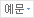 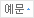 Nightlifeis all the entertainment and social activities that are available at night in towns and cities, such as nightclubs and theatres.Pulsatingit beats, moves in and out, or shakes with strong, regular movements.Shelterit is protected by that thing from wind and rain.Amihanrefers to the season dominated by the trade winds, which are experienced in the Philippines as a cool northeast windOnshoremeans happening on or near land, rather than at sea.KiteboardingA specialized light weight wakeboard used for kiteboardingKitesurfingthe sport of sailing standing up on a surfboard while being pulled along by a large kiteAmenityare things such as shopping centres or sports facilities that are provided for people's convenience, enjoyment, or comfort.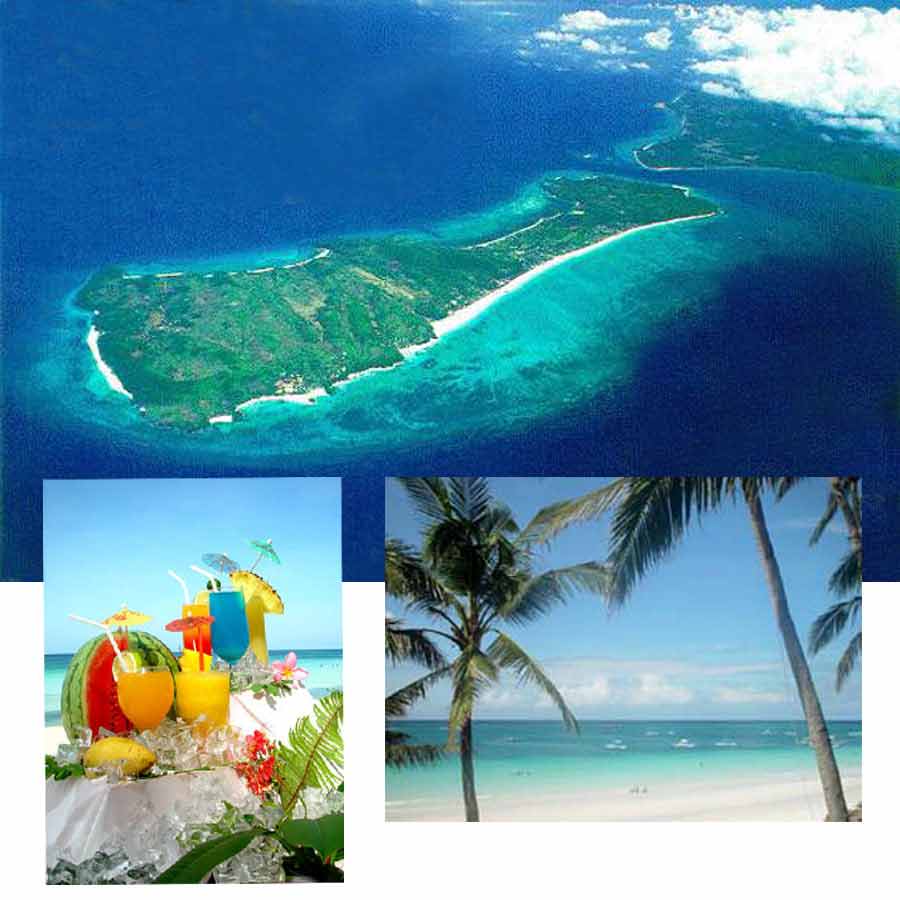 tropical, flight, beaches(x2), patterns, season(x2), involves, Philippines, sheltered, pulsating, facilities, different, steps, sports